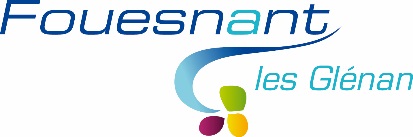 DEMANDE D’EMPLOI SAISONNIERA transmettre avant le 31 mars avec une lettre de motivationMme   Mr   Nom : _______________________ Prénom : ____________________________Adresse : _____________________________________________________________________Code Postal :    __  __  __  __  __	               Ville : _______________________________Date de naissance :     _ _ /_ _ / _ _ _ _                Lieu :  ______________________________  N° de sécurité sociale :       (Personnel et non pas celui des parents)   Demande en coursAge au 1er Juillet  : ________ ansTéléphone personnel :   _ _  _ _  _ _  _ _  _ _        Téléphone Parents :  _ _  _ _  _ _  _ _  _ _Adresse Mail : ______________________________@__________________________________             SOUHAITSPosséderez-vous le permis de conduire B cet été ?        Oui             Non         Probablement		Fouesnant,		le __ __ / __ __  / __ __		Signature Accueil de Loisirs Animateur – Stagiaire BAFAJuilletAoûtMédiathèqueDu 1er au 31 Juillet  Du 1er au 31 Août  Affichage / Distribution (permis B obligatoire)Du 1er au 31 Juillet  Du 1er au 31 Août  Entretien de locauxDu 1er au 31 Juillet  Du 1er au 31 Août  Propreté : Nettoyage des plages Du 1er au 15 JuilletDu 1er au 15 Août      (Emploi réservé  aux 16 et 17 ans)Du 16 au 31 JuilletDu 16 au 31 AoûtPropreté : Nettoyage des SanitairesDu 1 er au 31 JuilletDu 1er au 31 AoûtManifestation: Manutention du matériel  Du 1er au 30 Juin    Du 1er au 30 Juin    Du 1er au 30 Juin                         des fêtes et cérémoniesDu 1er au 31 JuilletDu 1er au 31 Août 